Optimize your cover letter to get more job interviewsThis free cover letter template will help you write an ATS-friendly cover letter. But how do you know what the hiring manager is looking for? What skills and experience should you include to show you’re the best candidate?Jobscan’s cover letter checker helps you optimize your cover letter for each job listing so that your application is more attractive to recruiters and hiring managers.An optimized cover letter leads to more responses, more interviews, and more offers for the jobs you really want.“Honestly, it was like the floodgates opened. Within a week…I was absolutely flooded with contacts and people reaching out.” Kelly, South Carolina, Jobscan User”It’s the greatest tool that I have seen when it comes to searching for jobs.” Mark Stark, Career Success Coach“We’re seeing easily 30% or more increase in calls from recruiters when our students use Jobscan to tailor their resumes.” Jeffrey Stubbs, Director, Baylor University Career CenterIt’s frustrating to apply for dozens of jobs and not get any interviews. Use Jobscan to optimize your resume, cover letter, and LinkedIn profile.90% of Jobscan Premium users landed an interview.Jobscan users have been hired by: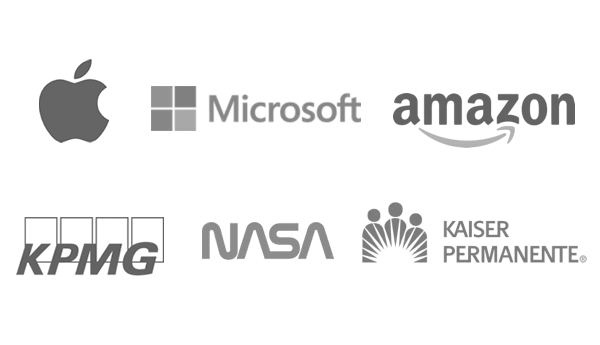 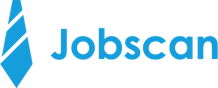 YURI PETROVDallas, TX   •   (555) 555-1234   •   yuripetrov@email.comApril 14, 2023Lavinia SmithHiring Manager
Stanley ServicesPlantersville, MS 38862
Dear Ms. Smith:In response to your advertisement for Vice President, Operations, please consider the following:Developed and implemented strategic operational plans.
15+ years of aggressive food company production management experience. Planned, implemented, coordinated, and revised all production operations in the plant of 250+ employees.Managed people, resources, and processes.
Developed and published weekly processing and packaging schedules to meet annual corporate sales demands of up to $50 million. Met all production requirements and minimized inventory costs.Coached and developed direct reports.
Designed and presented training programs for corporate, divisional, and plant management personnel. Created employee involvement program resulting in $100,000+ savings annually.Ensured operational service groups met needs of external and internal customers.
Chaired a cross-functional committee of 16 associates that developed and implemented processes, systems, and procedures plant-wide. Achieved year-end results of a 12% increase in production, a 6% reduction in direct operational costs, and an increased customer satisfaction rating from 85% to 93.5%.I welcome the opportunity to visit with you about this position. My resume has been uploaded, per your instructions. I may be reached at yuripetrov@email.com and my phone number is (555) 555-1234. Thanks again for your consideration.Sincerely,
Yuri Petrov